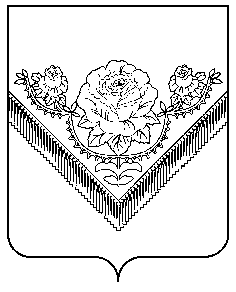 СОВЕТ ДЕПУТАТОВПАВЛОВО-ПОСАДСКОГО ГОРОДСКОГО ОКРУГА    МОСКОВСКОЙ ОБЛАСТИРЕШЕНИЕг. Павловский ПосадО земельном налоге на территории Павлово-Посадского городского округа Московской областиВ соответствии с Федеральным законом от 06.10.2003 № 131-ФЗ «Об общих принципах организации местного самоуправления в Российской Федерации», главой 31 Налогового кодекса Российской Федерации, законом Московской области от 28.12.2022 № 251/2022-ОЗ «О преобразовании городского округа Павловский Посад Московской области и городского округа Электрогорск Московской области, о статусе и установлении границы вновь образованного муниципального образования», Совет депутатов Павлово-Посадского городского округа Московской областиРЕШИЛ:1. Установить с 01.01.2024 на территории Павлово-Посадского городского округа Московской области земельный налог.2. Установить следующие налоговые ставки от кадастровой стоимости земельных участков:2.1. 0,3 процента в отношении земельных участков:- занятых индивидуальными гаражами;- отнесенных к землям сельскохозяйственного назначения или к землям в составе зон сельскохозяйственного использования в населенных пунктах и используемых для сельскохозяйственного производства;- занятых жилищным фондом и объектами инженерной инфраструктуры жилищно-коммунального комплекса (за исключением доли в праве на земельный участок, приходящейся на объект, не относящийся к жилищному фонду и к объектам инженерной инфраструктуры жилищно-коммунального комплекса) или приобретенных (предоставленных) для жилищного строительства (за исключением земельных участков, приобретенных (предоставленных) для индивидуального жилищного строительства, используемых в предпринимательской деятельности);- не используемых в предпринимательской деятельности, приобретенных (предоставленных) для ведения личного подсобного хозяйства, садоводства или огородничества, а также земельных участков общего назначения, предусмотренных Федеральным законом от 29 июля 2017 года N 217-ФЗ «О ведении гражданами садоводства и огородничества для собственных нужд и о внесении изменений в отдельные законодательные акты Российской Федерации»;- ограниченных в обороте в соответствии с законодательством Российской Федерации, предоставленных для обеспечения обороны, безопасности и таможенных нужд.2.2. 1,5 процента в отношении прочих земельных участков. 3. Определить для налогоплательщиков - организаций следующий порядок уплаты налога и авансовых платежей по налогу:3.1. Отчетными периодами признаются первый квартал, второй квартал и третий квартал календарного года.3.2. Уплата авансовых платежей по налогу по итогам отчетного периода производится ежеквартально в размере одной четвертой соответствующей налоговой ставки процентной доли кадастровой стоимости земельного участка.3.3. Сумма налога, подлежащая уплате в бюджет по итогам налогового периода, определяется как разница между суммой налога, исчисленной в соответствии с частью 1 статьи 396 налогового кодекса РФ, и суммами авансовых платежей по налогу, подлежащих уплате в течение налогового периода.3.4. По истечении налогового периода уплачивается сумма налога, исчисленная в порядке, предусмотренном пунктом 3.3. настоящего решения.4. Дополнительно к льготам, установленным Налоговым кодексом Российской Федерации, на территории Павлово-Посадского городского округа Московской области освобождаются от уплаты земельного налога:4.1. Следующие категории налогоплательщиков-организаций:- государственные и муниципальные учреждения Московской области, вид деятельности которых направлен на сопровождение процедуры оформления права муниципальной собственности и собственности Московской области на объекты недвижимости, включая земельные участки;- органы местного самоуправления Павлово-Посадского городского округа - в отношении земельных участков, на которых расположены здания, строения и сооружения, находящиеся в муниципальной казне, а также муниципальный жилой фонд;- муниципальные учреждения и организации, финансируемые из бюджета Павлово-Посадского городского округа, в отношении земельных участков, используемых ими для непосредственного выполнения возложенных на них функций;- государственные учреждения здравоохранения, финансируемые из бюджета Московской области, осуществляющие деятельность на территории Павлово-Посадского городского округа Московской области, в отношении земельных участков, используемых ими для непосредственного выполнения возложенных на них функций.4.2. Следующие категории налогоплательщиков - физических лиц - в отношении одного земельного участка по выбору налогоплательщика, площадь которого не превышает 3000 кв.м., находящегося в собственности, постоянном (бессрочном) пользовании или пожизненном наследуемом владении и не используемого в целях предпринимательской деятельности:4.2.1. Герои Советского Союза, Герои Российской Федерации, полные кавалеры ордена Славы, полные кавалеры ордена Трудовой Славы, Герои Социалистического труда, Герои Труда Российской Федерации, матери-героини.4.2.2. Проживающие на территории Российской Федерации бывшие несовершеннолетние узники концлагерей, гетто, других мест принудительного содержания, созданных фашистами и их союзниками в период Второй мировой войны.4.2.3. Физические лица, подвергшиеся политическим репрессиям.4.2.4. Инвалиды I и II групп инвалидности.4.2.5. Инвалиды с детства, дети-инвалиды.4.2.6. Ветераны и инвалиды Великой Отечественной войны, а также ветераны и инвалиды боевых действий, супруга (супруг) погибшего (умершего) инвалида войны, не вступившая (не вступивший) в повторный брак, супруга (супруг) погибшего (умершего) ветерана войны и ветерана боевых действий войны, не вступившая (не вступивший) в повторный брак.4.2.7. Члены семей военнослужащих, потерявших кормильца: родители (отец, мать); супруга (супруг), не вступившая (не вступивший) в повторный брак; несовершеннолетние дети.4.2.8. Физические лица, имеющие право на получение социальной поддержки в соответствии с Законом Российской Федерации «О социальной защите граждан, подвергшихся воздействию радиации вследствие катастрофы на Чернобыльской АЭС» (в редакции Закона Российской Федерации от 18 июня 1992 года N 3061-1), в соответствии с Федеральным законом от 26 ноября 1998 года N 175-ФЗ «О социальной защите граждан Российской Федерации, подвергшихся воздействию радиации вследствие аварии в 1957 году на производственном объединении «Маяк» и сбросов радиоактивных отходов в реку Теча» и в соответствии с Федеральным законом от 10 января 2002 года N 2-ФЗ «О социальных гарантиях гражданам, подвергшимся радиационному воздействию вследствие ядерных испытаний на Семипалатинском полигоне».4.2.9. Физические лица, принимавшие в составе подразделений особого риска непосредственное участие в испытаниях ядерного и термоядерного оружия, ликвидации аварий ядерных установок на средствах вооружения и военных объектах.4.2.10. Физические лица, получившие или перенесшие лучевую болезнь или ставшие инвалидами в результате испытаний, учений и иных работ, связанных с любыми видами ядерных установок, включая ядерное оружие и космическую технику.4.2.11. Многодетные малоимущие семьи, среднедушевой доход которых ниже величины прожиточного минимума, установленной в Московской области на душу населения.Льгота предоставляется собственнику земельного участка по одному земельному участку.5. Дополнительно к льготам, установленным Налоговым кодексом Российской Федерации, установить налоговую льготу в виде уменьшения исчисленной суммы земельного налога на 50 процентов - собственнику земельного участка в отношении одного земельного участка по выбору налогоплательщика, площадь которого не превышает 3000 кв.м., находящегося в собственности, постоянном (бессрочном) пользовании или пожизненном наследуемом владении и не используемого в целях предпринимательской деятельности следующим категориям налогоплательщиков - физических лиц:5.1. Инвалиды III группы.5.2. Малоимущие семьи, среднедушевой доход которых ниже величины прожиточного минимума, установленной в Московской области на душу населения.5.3. Семьи, имеющие трех и более несовершеннолетних детей.5.4. Пенсионеры, доход которых ниже двукратной величины прожиточного минимума, установленной в Московской области для пенсионеров.6. Дополнительно к льготам, установленным Налоговым кодексом Российской Федерации, установить налоговую льготу в виде уменьшения исчисленной суммы земельного налога на 25 процентов - собственнику земельного участка в отношении одного земельного участка по выбору налогоплательщика, площадь которого не превышает 3000 кв.м., находящегося в собственности, постоянном (бессрочном) пользовании или пожизненном наследуемом владении и не используемого в целях предпринимательской деятельности следующим категориям налогоплательщиков - физических лиц:6.1. Ветераны труда и военной службы, достигшие возраста 60 и 55 лет (соответственно мужчины и женщины).7. Налогоплательщики, имеющие право на налоговые льготы, в том числе в виде налогового вычета, установленные законодательством о налогах и сборах, представляют в налоговый орган по своему выбору заявление о предоставлении налоговой льготы, а также вправе представить документы, подтверждающие право налогоплательщика на налоговую льготу:для категорий налогоплательщиков, указанных в подпунктах 4.2.1, 4.2.2, 4.2.3, 4.2.6, 4.2.7, 4.2.8, 4.2.9, 4.2.10 пункта 4 и подпункте 6.1 пункта 6 - удостоверение (документ), подтверждающее право на указанную льготу;для категорий налогоплательщиков, указанных в подпунктах 4.2.4, 4.2.5 пункта 4 и подпункте 5.1 пункта 5 - справка из федерального бюро медико-социальной экспертизы;для категорий налогоплательщиков, указанных в подпунктах 4.2.11 пункта 4 - документы, подтверждающие статус многодетной семьи; справка, выданная территориальным структурным подразделением Министерства социального развития Московской области по месту жительства налогоплательщика, подтверждающая статус малоимущих, с ежегодным предоставлением;для категорий налогоплательщиков, указанных в подпунктах 5.2 пункта 5 - справка, выданная территориальным структурным подразделением Министерства социального развития Московской области по месту жительства налогоплательщика, подтверждающая статус малоимущих, с ежегодным предоставлением;для категорий налогоплательщиков, указанных в подпунктах 5.3 пункта 5 – документы, подтверждающие статус многодетной семьи;для категорий налогоплательщиков, указанных в подпунктах 5.4 пункта 5 - пенсионное удостоверение, справка, выданная выданная территориальным структурным подразделением Министерства социального развития Московской области по месту жительства налогоплательщика, подтверждающая статус малоимущих, с ежегодным предоставлением.8. При наличии в собственности гражданина более одного земельного участка и имеющего право на налоговый вычет в соответствии с п. 5 ст. 391 Налогового кодекса Российской Федерации, льгота предоставляется в отношении того же земельного участка, который выбран налогоплательщиком для получения налогового вычета в виде уменьшения налогооблагаемой базы на величину кадастровой стоимости 600 квадратных метров площади земельного участка.9. В случае, когда налогоплательщик относится к нескольким льготным категориям, предусмотренным настоящим решением, льгота предоставляется по одному из оснований.10. На плательщиков земельного налога распространяются все нормы и положения, установленные главой 31 Налогового кодекса Российской Федерации и не оговоренные настоящим решением.11. Направить решение Главе Павлово-Посадcкого городского округа Московской области для подписания и опубликования в средствах массовой информации и размещения в телекоммуникационной сети «Интернет» pavpos.ru.12. Решение вступает в силу с момента его официального опубликования и распространяется на правоотношения, возникающие с 1 января 2024 года.13. Признать утратившими силу:- решение Совета депутатов городского округа Павловский Посад Московской области от 30.10.2018 N 262/30 «О земельном налоге на территории городского округа Павловский Посад Московской области» с учетом изменений, внесенных решениями Совета депутатов городского округа Павловский Посад Московской области от 25.04.2019 N 306/38, от 27.11.2019 N 359/45, от 29.05.2020 N 407/52, от 09.08.2022 N 671/97;- решение Совета депутатов городского округа Электрогорск Московской области от 28.10.2020 №229/44 «Об установлении земельного налога на территории муниципального образования городской округ Электрогорск Московской области» с учетом изменений, внесенных решениями Совета депутатов городского округа Электрогорск Московской области от 28.04.2021 N 274/53, от 29.08.2022 N 368/71. 31.10.2023№74/5Председатель Совета депутатов Павлово-Посадского городского округа Московской области________________ Р.И. Тикунов                     Глава Павлово-Посадского городского округа Московской области   _________________  Д.О. Семенов